       Items still on the To-Do-List          Should we purchase a sprayer so we can do some spraying?          Shelving for Club house garage          Light out at Hi Rise garage          One power panel at Hi Rise needs relabelling. Owners are needed to participate          Lighting at mailboxes          Ramp for Club house garage          Flag pole leaning          Pruning - to be assessed after Forever Green has completed their pruning.          Sand bucket to mail boxes          Drain Clubhouse house hose and store for the winter         At our next gathering we plan to go over and revise the above list as well as strategies for the winter        OF NOTE ???        Don't know what to make of an encounter this morning with a squirrel which was on my rear bird feeder. When I opened the patio door it ran down the pole and within a couple of minutes was climbing on our patio screen. After chasing it again it returned and resumed climbing on the screen. Generally I think this is odd behavior so be careful around the squirrel population.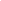 